Tree Collages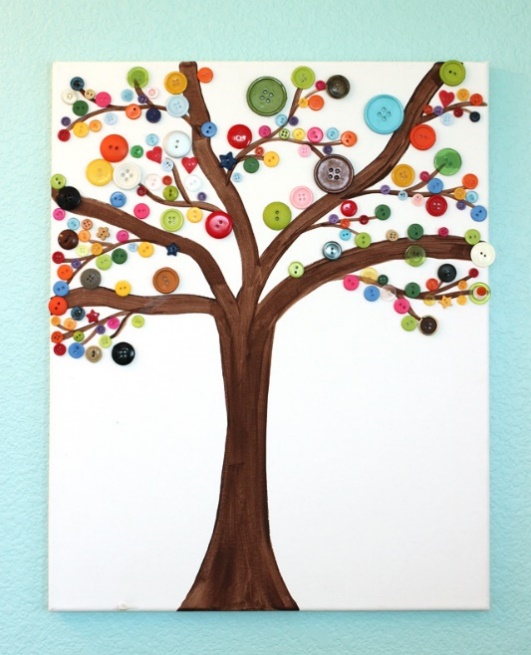 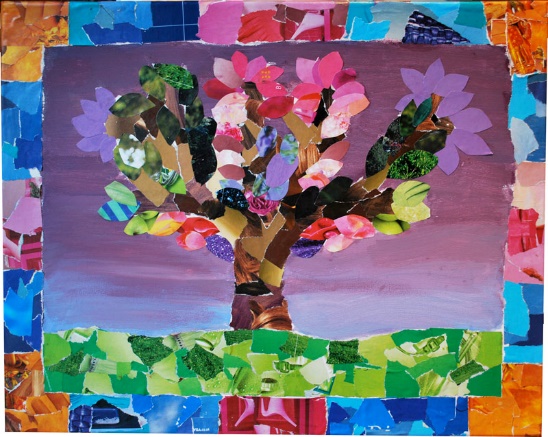 You will need:A variety of papers, fabric strips, buttons, paints, PVA glue.Here are a couple of ideas, but the possibilities are endless. This fits with creation theme. This might also link with outdoor work: bark rubbings, leaf pictures, outdoor art.